北一女中一百零二學年度第二學期高一第二次期中考國文科試題詳解一、單一選擇題：30％（共20題，每題1.5分）二、多重選擇題：48﹪（共16題，每題3分，答錯不倒扣）三、默書填充：15﹪（每格1分，凡錯、漏、衍字，扣1分）四、短文寫作︰7% (格式錯誤，扣2分)豐子愷的漫畫通常具有時代意涵或反映社會現狀，下圖即是一例。請依據以下要求完成寫作：一、請為這幅漫畫下一標題。（2%）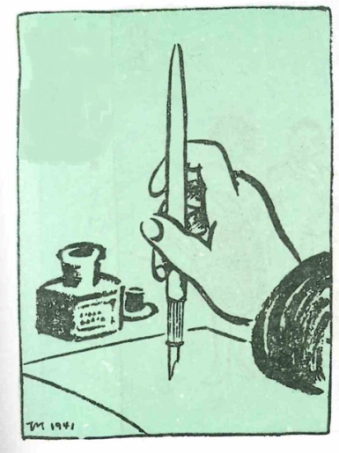 二、請闡述這幅畫的主題。（5%）三、直式書寫，文長150字以內。※評分標準：一、豐子愷原作標題為「爺爺的手」，圖中爺爺試著以舊時代的執筆姿勢控制新時代的書寫工具——鋼筆，反映舊時代的人面對新時代的轉變，因格格不入而產生滑稽之感。學生作答需把握新舊文化衝突的諷喻之意，若能言之成理，自成一說，即可給分，可未必拘泥於上述的闡釋。二、題目與內容一起評分，優7分，良6-5分，可4-3分，劣2-1分。題號答 案詳    　           解1A讀音相同的是：（甲）ㄐㄩ（乙）ㄧㄚˋ其餘皆不同：（丙）ㄏㄠˊ╱ㄍㄠ（丁）ㄒㄧㄚˊ╱ㄒㄧㄝˊ（戊）ㄩˋ╱ㄨㄛˋ（己）ㄉㄨˋ╱ㄉㄨㄛˊ2A(B)驁，音ㄠˊ (C)虎視「眈眈」(D) 洸洸：威武的樣子3C(A)「賈」同「價」（B）「縋」與「綴」字義不同╱「哮」無「撮口吹出聲音、或發出高昂悠長的聲響」之意(D)「犖」與「絡」字義不同4D(A)急景凋年：光陰催促，一年又將過去，多用作歲暮年終時感慨之意，不同於繁華如夢的虛幻感 (B)忍俊不禁：忍不住的笑 (C)并日而食：兩天只吃一天份的糧食，形容非常窮苦 (D)尋行數墨：讀書時拘泥於一字一句的鑽研，而不求義理的融會貫通5A（丙）「躡近」承接「最安靜的腳步」，為作答關鍵6C作「動詞」用的有：甲丙己庚壬癸。（甲）高高地戴著，動詞（乙）徒然，副詞（丙）掘成隧道，動詞 （丁）艱險阻隔，形容詞（戊）勢力強大，形容詞（己）為……所苦，動詞 （庚）以……為準則，意動用法 （辛）疆界，名詞（壬）憑藉、依靠，動詞（癸）拿、取，動詞7C依文章結構觀之，「大德勝小德」與「小德敵大力」、「大德勝大力」、「小德勝無德」三句句式相近，再就文意觀之，則可「德」與「力」兩兩分組，故以「己、小德勝無德」承接在題幹之後，再以「丁、大德勝大力」與「甲、小德敵大力」為序。而後承接「戊、力生敵」，繼以「丙、德生力」以為對比。最後，「天下無敵」的原因是因為「德」，故以「乙、力生於德」為最末順序 【語譯】：大德勝過小德，小德勝過無德；大德勝過大力，小德與大力相當。一味使用武力會多方樹敵，而仁德能使力量增強；力量生於仁德，天下就沒有打不敗的敵人8C(A) (B) (D)工之僑 (C)太常／貴人9B(A)「重」，又、再之意，加重前後兩「行行」，表現遊子愈走愈遠之意 (C) (D)兩句皆從對方的角度著筆，意味鳥獸離鄉尚且眷戀故土，更何況是人呢？10D(A)〈蘆葦〉(B)〈椅子和我〉(C)〈我想到的〉，以上三者皆林煥彰作品，旨在表達孤獨的時刻 (D)鄭愁予〈下午〉，此詩較貼近遊子現況，而非思婦。由「過橋的鞋聲」、「投宿」可知主角常在外飄泊11B由「撮其要，刪其繁」可知此書文字簡省，而「法子」乃指黛玉以「母蝗蟲」取笑劉姥姥，寓褒貶於其內的「春秋義法」12C(A)指的是宦官的車馬在長安街上橫衝直撞，所經之處帶起飛揚塵土，在正午光線最亮的時候也會使道路昏暗。「阡陌」在此指長安的街道，非田間小路 (B)「路逢鬥雞者，冠蓋何輝赫」並非誇飾，只是描述鬥雞者衣服冠蓋如何輝煌 (D)李白僅發出感慨，並未自比 【語譯】：宦官們的大車在街上橫衝直撞，所經之處都帶起了飛揚的塵土，在中午最亮的時候也會使道路黑暗。他們任意揮霍黃金，建造的房子又高又多連在一起像雲彩一樣。陽光照耀之下，鬥雞者的衣服車蓋何等輝煌。他們的鼻息噴出吹動了天上雲霞，行路人看了萬分恐懼害怕。世上沒有像許由那樣不慕名利的人，誰還能分清聖賢和盜賊呢？13D(A)「斜度極緩」暗指人生的變更是漸進的，所以是「圓滑進行」，而非變化急遽、跳接式的「接離進行」 (B)「農夫每朝抱牛犢跳溝到田裡工作」一例說明「漸」的作用，就是用每步相差極微極緩的方法來隱蔽時間的過去與事物變遷的痕跡，使人留連於其每日每時的生的歡喜而不覺其變遷與辛苦，受盡「漸」的欺騙，沒有自覺 (C)「漸」的本質是時間，此例說明在乘車的短時間裡，人能明達禮讓，但在百年壽命中卻往往陷入凶殘的追逐與鬥爭，以此對比提出反思 (D)可參照豐子愷〈大人〉：「但世間自有少數超越自然力的人，不待自然改良其支配，自能看到人生宇宙的真相。他們的壽命不一定比別人長，也許比別人更短，但能與無始無終相抗衡。他們的身軀不一定比別人大，也許比別人更小，但能與天地宇宙相比肩。他們的知識不一定比別人多，也許比別人更少，然而世事的根源無所不知。他們的物力不一定比別人富，也許比別人更貧，然而物慾不能迷他的性。這樣的人可稱之為『大人』。」14C(A)因鄭國曾對晉文公無禮，且對晉國有二心而親近楚國，故引來晉秦圍鄭的危機 (B)燭之武以婉曲的口吻，表達長年不受重用的積怨 (D)「夫人」，那個人，此指「秦穆公」15C(A)天下無不是的父母：指所有的父母給子女的教訓都沒有錯的。姜氏因難產而厭惡莊公，說明母愛不全然理性，亦有偏私錯誤之時 (B)野火燒不盡，春風吹又生：秋季燒荒的大火燒不完的野草，等到來年大地上吹來暖和的春風，從已燒焦的草根下又會長出旺盛的新草。以此比喻頑強、有生命力，不可撲滅。「早為之所」指應未雨綢繆、防範未然 (D)寒泉之思：比喻感懷母恩的深切思念。常用於母喪之時16B丙，描寫頻繁出航返航，猶如潮汐洶湧╱甲，由「不同韻律」、「時而靠近時而離開」選「如理解和認可兩條線彼此船首交織蛇行」╱乙，由「本質是原始的」選「未經修飾」17D本文寓意為執政者須知人才都有優缺點，唯有依據專長加以任用，才能發揮人才的最大潛能。【語譯】：有個趙國人憂慮家中有鼠害，向中山人求貓，中山人給了他貓，那貓善於捕捉老鼠和雞。一個多月後，老鼠抓完了，而雞也捕抓光了。他兒子憂慮此事，告訴父親說：「何不趕走貓？」他父親說：「這不是你所能了解的！我的憂患在於老鼠，而不在於沒有了雞。有了老鼠，牠們就會偷我的糧食、咬破我的衣服、挖穿我的牆壁、破壞我家中使用的物品，如此我們將挨餓受凍。兒子說：「不擔憂沒雞嗎？」父親說：「沒有雞，不吃雞就算了，這種情況距離挨餓受凍還很遠，我怎麼能趕走那隻貓呢？」18C餼羊，生的牡羊；餼，音ㄒㄧˋ。子曰：「賜也，爾愛其羊，我愛其禮。」朱注：愛，猶惜也。子貢蓋惜其無實而妄費。然禮雖廢，羊存，猶得以識之而可復焉。若併去其羊，則此禮遂亡矣，孔子所以惜之。(A)文中「愛」解作「珍惜」，「姜氏『愛』共叔段」的「愛」字解作「喜愛、疼愛」 (B)子貢是以「務實、節儉」的角度出發，重點不在「慈悲」與否 (D)「禮，與其奢也，寧儉」一章主要在討論禮不只有形式，更應注重禮的本質，而本章主旨在於禮制的維護與保存，重點有別19B文中的「心」存在於興味最旺盛的兒童身上，指的是追求生活興味的熱情20D(A)有「終生高臥空山上，或者獨坐幽篁裏」與「吃飯便睡，睡醒便喫，終生同豬玀一樣」的分別 (B)兒童有熱烈追求生活的興味，所以一刻不得閒 (C)作者以為成人比起兒童大多安定地、忍耐地坐火車，是因為情感抑制，比兒童頹廢，並非肯定成人有修養題號答 案　　　　　　　　詳    　 　　　　　解21ABC(A)弋 (B)亙 (C)佩 (D)振／震 (E)闕／闋22ABD(A)季節／春秋為一年，借代為「年齡」／孔子所作寓褒貶之意的《春秋》 (B)動詞，勝、加倍／動詞，同時擔任或具有兩種以上的職務或身分、行為等／副詞，同時、一起 (C)效法、仿效／模擬、效法／大象 (D)有二心／再、重複／指西鄙、北鄙之地 (E)推測的語氣詞，恐怕／還是／推測的語氣詞，恐怕23B(A)的／於；代詞，指「琴」 (B)齊人 (C)飲食之人／指主人詬於上，而狗嗥於下的情況 (D)世事或未來╱徒事虛文，不重實質，貴古賤今的情況 (E)工之僑╱琴24ABE(A)今子不察是／謂斯人矣╱有何厭 (B)「怪」：形容詞動詞／「軍」：名詞動詞／「匣」：名詞動詞 (C)誇飾，「萬古」愁／譬喻╱譬喻，以「鉛刀」喻己 (D)「伊、皋」政治家／「穰苴」兵書／譬喻，「小謝」李白自況 (E)蓬萊／散髮弄扁舟／可憐飛燕倚新妝：引漢成帝寵幸趙飛燕之故事，以比喻楊妃 (李白〈清平調其二〉) 25ADE(B)紈袴：細絹製的褲；潛移：悄悄地轉移，二者皆非同義複詞 (C)不腆：不豐厚，贈人禮物時己身所用的謙詞26AC(B)與「近體詩」分別  (D)古詩成熟於魏晉，衰頹於南北朝  (E)上品27AD(A)列入經部 (D)紀事本末體，雖其文字全抄《資治通鑑》，但非《資治通鑑》28ACE(A)韋莊〈臺城〉：「江上細雨霏霏，岸上的青草一片翠綠，六朝像夢一樣，鳥兒空自啼叫。最無情的是臺城的垂柳，煙霧仍然籠罩著十里長堤。」【評析】：這是一首憑弔六朝古跡的詩。詩的首句寫金陵雨景，渲染氛圍；第二句寫六朝往事如夢，臺城早已破敗；三、四句寫風景依舊，人世滄桑。借景寄慨，暗寓傷今 (B)詠動物，王恭〈春雁〉：「一夜間，春風吹遍了衡陽城，雁兒盤算著路程，準備從楚水邊飛回燕山旁。不要怪我春天一來就要回去，江南雖好，卻是他鄉。」【評析】：詠雁的詩通常藉秋雁南飛的形象，抒發在北方的遊子對南方家鄉的懷念，以及對北方艱苦環境的厭倦。這首詩卻相反，塞北雖苦，但終究是故土；回鄉的日子到了，怎能不讓人喜不自勝，足見此詩構思別具一格  (C)劉禹錫〈烏衣巷〉：「朱雀橋曾經是來往繁忙，現在卻野草花遍地亂長；烏衣巷曾聚居高門大族，今只見寂寥中夕照殘陽。」【評析】：這是一首憑弔古跡的詩。六朝時候，朱雀橋曾經是人來人往，車水馬龍的交通要道，一片鼎盛繁華；但如今只剩下一抹殘陽斜照，暮氣沉沉，尋常百姓成大宅的主人。昔日棲息在王、謝豪門第宅的燕子，如今卻不辨卑尊，飛進了一般平民的家中。江山依舊人事已非，寄寓了詩人的無限感慨 (D)詠柳。羅隱〈柳〉：「晴和的春日，灞水橋邊，一批又一批的離人，折柳送別，他們別情依依，不勝春意纏綿。她們連自身的命運歸宿都掌握不了，又怎能懂得那些過路客人的心情，用纏綿的情絲是留不住的。」【評析】：這首詩是寫暮春晴日長安城外、灞水岸邊的送別情景。不過不是寫自己送別，而是議論他人送別；不是議論一般的夫妻或親友離別相送，而是有感於倡女送別相好的纏綿情景。而這一切皆借助春柳的形象來表現。詩人的態度是委婉同情的，有一種難名的感喟在其中  (E)歐陽炯〈江城子〉：「傍晚夕陽餘暉霞映金陵古城邊，江堤兩岸春草叢生一片生機勃勃生長。流水無情的不停的滾滾向東流逝，六朝的繁華隨著流水都付與那洶湧的波濤之聲。當初吳王夫差與寵妃西施作樂之地姑蘇台月光依舊，就好像西施的鏡子依舊照著金陵這個地方。」29DE(A)代碼。因為代碼使文字蘊含文學性，而讀者乃依據己身對生活模式的了解，去解讀文學中的代碼 (B)文字是媒介，海是正文中蘊藏的代碼之一  (C)「我」是作者廖鴻基，並非傳統討海漁夫30BD白居易〈對酒〉詩旨在說明「人生在世既短暫又渺小，不必太計較執著於名利的追逐」(A)〈古詩十九首‧今日良宴會〉：「人生在世，飄忽匆匆有如那被狂風捲起的塵土，爲什麽不想辦法捷足先登，先高據要位而安樂享富貴榮華呢？」 (B)出自《金剛經》，說明世間萬象虛幻無常，毋須執著 (C)〈古詩十九首‧回車駕言邁〉：「人的生命脆弱不如金石般的堅固，豈能長壽下去？生命會急遽的衰老死亡，應立刻進取保得聲名與榮祿。」 (D)黃庭堅〈喜太守畢朝散致政〉：「功名富貴就像蝸牛頭上兩角爭逐的小王國那般可笑，回頭來看，從前人生的險阻坎坷艱難就像喝下一杯酒般輕鬆自在。從各種事物來觀看，自身不過是虛幻一物，在萬人爭搶之處希望能首先醒悟回頭。」  (E)杜牧〈汴河阻凍〉：「當長長的河流正在結冰時，零星的冰塊互相撞擊，發出和玉珮相撞時一樣的叮噹聲。人生如冰底下的河水一般，日夜不停的向衰老死亡的方向流逝，人們卻全無所知。」人生看似不變，但生命卻早已在不知不覺中點滴流逝了，較符合〈漸〉一切看似不變實則改變的含意31BCD(A)孔子對孺悲行「不屑之教」 (E)「則民不偷」意指人民不會刻薄無情，無關偷盜之意32BDE文章說明透過《詩經》人們表達情志、進行外交，這是《詩經》的「言語」功能。(A)說明學習《詩經》可使人們求得更多的自然知識 (B)引自《毛詩序》。【語譯】：「詩，是心的意向，在心裡的想法就是志，把它們藉由言語發出來，就是詩。」可知詩與表達情志有關 (C)孔子以「思無邪」的真誠為《詩經》的根本精神 (D)(E)皆說明了在社交與外交聘問場合中盛行「賦詩言志」的春秋中期，學《詩》主要還是在「言說」與「政治事務」的運用方面33ABDE春秋時，荒淫無道的晉靈公要殺趙盾，盾出奔，聽說趙穿在桃園殺了晉靈公，趙盾還沒有逃出國境的山界就回來了。太史（董狐）記載說：「趙盾弒其君」，並且把這條記載公布於朝廷。趙盾反駁說：「事實不是這樣。」太史回答說：「您是正卿，逃亡沒有越過國境，回來後又不聲討叛賊，弒君的不是您又是誰？」其時趙盾已出奔到邊境之山，卻「未出山而復」，所謂「越境乃免」就是孔子以為趙盾只要越過國境，君臣之義斷絕，就可以免去弒君的惡名 (C)《穀梁傳》的評價是「清而婉，其失也短」，「辯而裁，其失也俗」是《公羊傳》的評價  34ADE(A)李白 (B)弘一大師是李叔同，其餘皆指豐子愷 (C)劉基、宋濂、高啟為「明初詩文三大家」，一說「明初三大家」為宋濂、劉基、方孝孺，「清初三先生」是顧炎武、黃宗羲、王夫之 (D)《春秋》 (E)左思35AE(B)之前一篇地獄文字，之後一篇天堂文字 (C)〈賣柑者言〉中沒有郁離子，通篇為第一人稱「予」與「賣柑者」的對話 (D)〈漸〉一文的寫作特色在於每段「段首」以主題句「引導」文章36CDE(A)宜填入「莊公負叔段，叔段何負於莊公？」 (B)(一)第一段以譬喻行文，與第二段文意相同，主要批判鄭莊公有失為兄之道 (D)如二君，故曰克：說明《春秋》用「克」字，意在譏刺鄭莊公與共叔段兄弟二人猶如兩敵。尺布斗粟：比喻兄弟不和功成不受爵長揖歸田廬衣帶日已緩浮雲蔽白日棄我去者昨日之日不可留亂我心者今日之日多煩憂鐘鼓饌玉不足貴但願長醉不復醒越國以鄙遠焉用亡鄭以陪鄰慎而無禮則葸直而無禮則絞狂者進取狷者有所不為也我叩其兩端而竭焉